MAT – 1 i 0 u MNOŽENJU                                                                         1.4.2020.Udžbenik 80.str, riješiti ZNAMNapisati naslov u bilježnicu, zalijepiti i riješiti zadatke.1 i 0 u množenju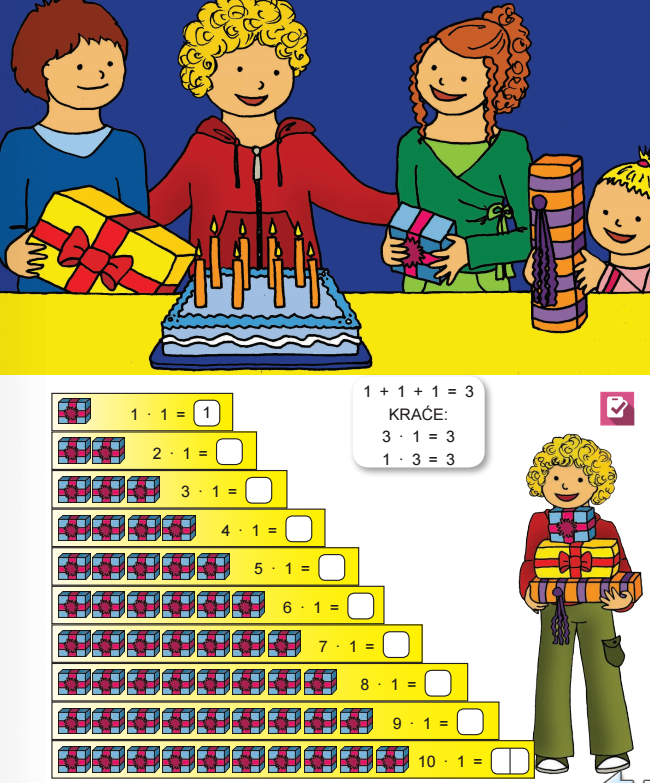 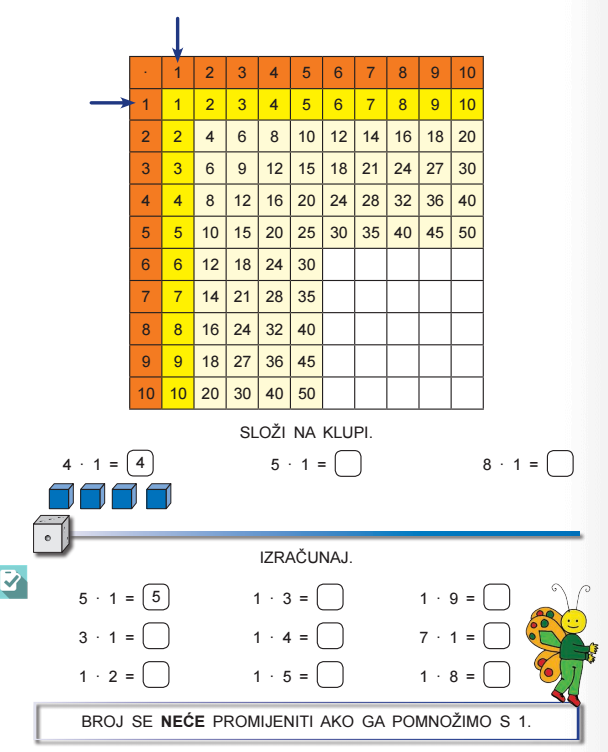 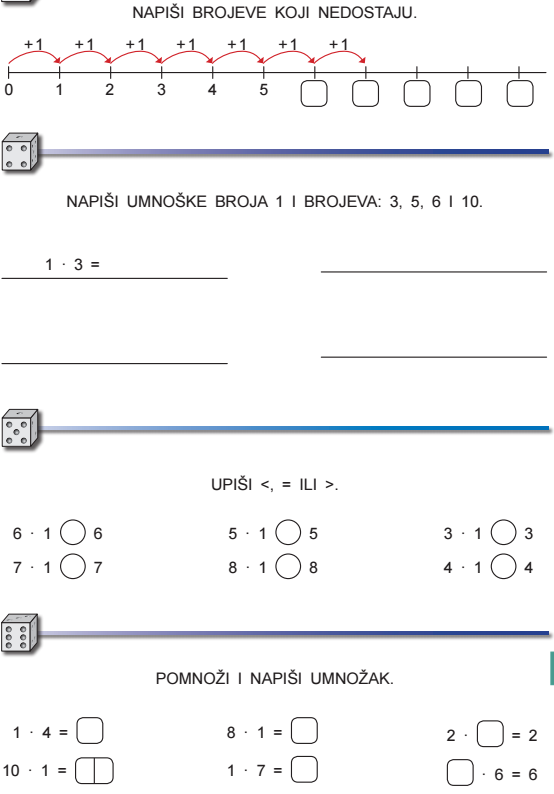 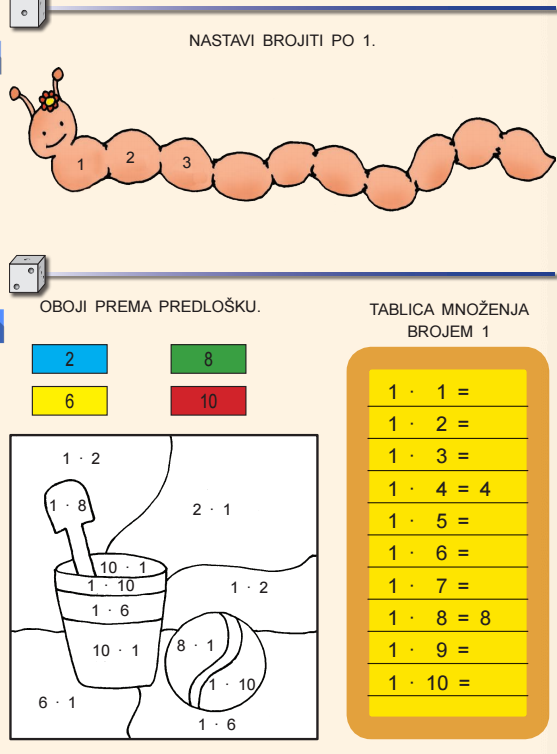 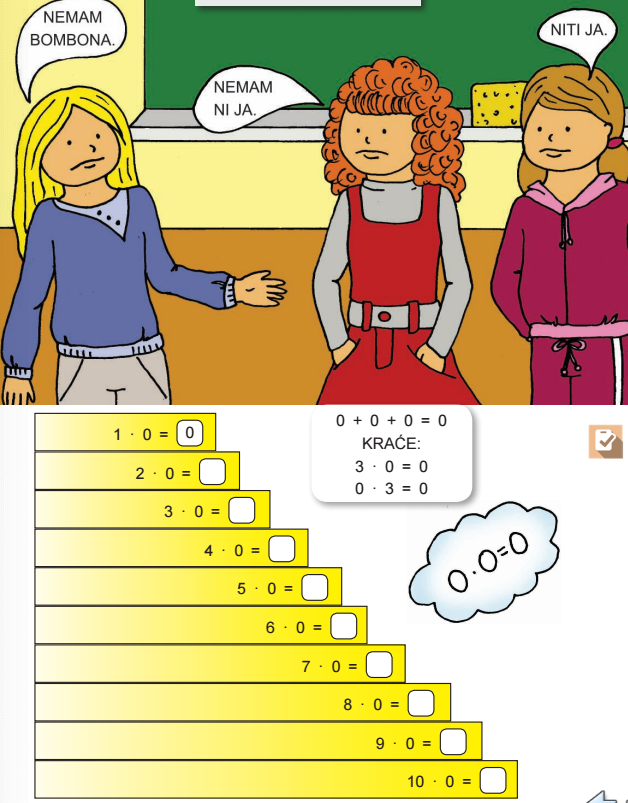 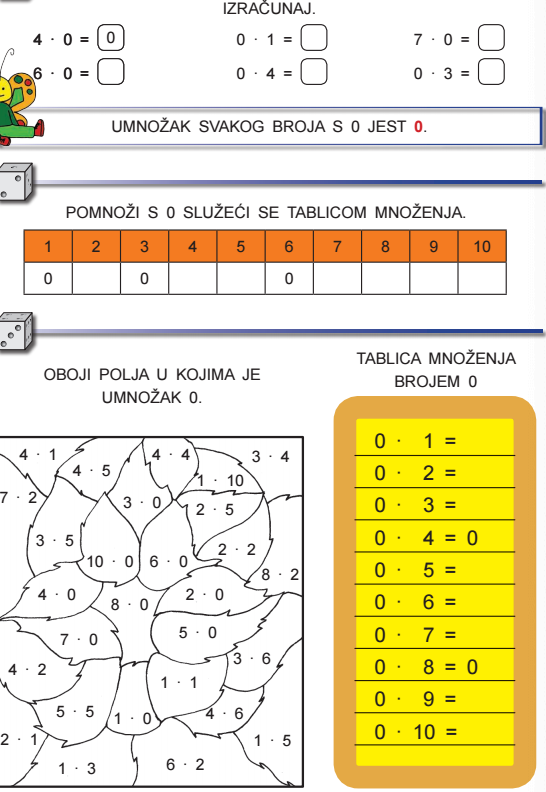 